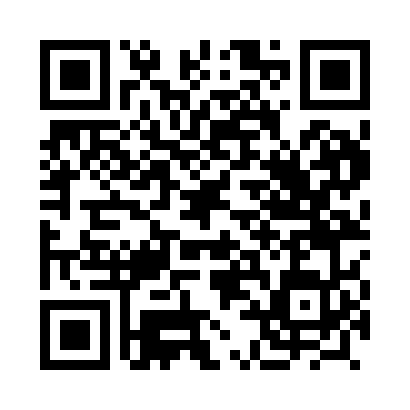 Prayer times for Abgir, PakistanWed 1 May 2024 - Fri 31 May 2024High Latitude Method: Angle Based RulePrayer Calculation Method: University of Islamic SciencesAsar Calculation Method: ShafiPrayer times provided by https://www.salahtimes.comDateDayFajrSunriseDhuhrAsrMaghribIsha1Wed4:476:1012:434:127:178:402Thu4:466:0912:434:127:188:403Fri4:456:0812:434:127:188:414Sat4:446:0712:434:127:198:425Sun4:436:0712:434:127:198:436Mon4:436:0612:434:117:208:437Tue4:426:0512:434:117:208:448Wed4:416:0512:434:117:218:459Thu4:406:0412:434:117:228:4610Fri4:396:0312:434:117:228:4611Sat4:386:0312:434:117:238:4712Sun4:386:0212:434:107:238:4813Mon4:376:0212:434:107:248:4914Tue4:366:0112:434:107:248:4915Wed4:356:0112:434:107:258:5016Thu4:356:0012:434:107:258:5117Fri4:346:0012:434:107:268:5218Sat4:335:5912:434:107:268:5219Sun4:335:5912:434:107:278:5320Mon4:325:5812:434:097:278:5421Tue4:315:5812:434:097:288:5522Wed4:315:5812:434:097:288:5523Thu4:305:5712:434:097:298:5624Fri4:305:5712:434:097:298:5725Sat4:295:5712:434:097:308:5726Sun4:295:5612:434:097:308:5827Mon4:285:5612:434:097:318:5928Tue4:285:5612:444:097:318:5929Wed4:285:5612:444:097:329:0030Thu4:275:5512:444:097:329:0131Fri4:275:5512:444:097:339:01